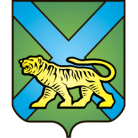 ТЕРРИТОРИАЛЬНАЯ ИЗБИРАТЕЛЬНАЯ КОМИССИЯ
ГОРОДА УССУРИЙСКАРЕШЕНИЕг. Уссурийск
О назначении Е.Э. Рожновойчленом участковой избирательной комиссии с правом решающего голосаизбирательного участка № 2855На основании решения территориальной избирательной комиссии города Уссурийска от 19 февраля 2018 года № 66/514 «Об освобождении И.А. Сивак от обязанностей члена участковой избирательной комиссии с правом решающего голоса  избирательного участка № 2855», в соответствии с частью 7 статьи 28 Федерального закона «Об основных гарантиях избирательных прав и права на участие в референдуме граждан Российской Федерации», частью 8 статьи 31 Избирательного кодекса Приморского края, решением Избирательной комиссии Приморского края от 05 февраля  2018 года № 54/549 «О кандидатурах, дополнительно зачисленных в резерв составов участковых комиссий Приморского края избирательных участков  с № 3801 по № 3831, с № 2880 по № 2899, группы с № 2801 по № 2869»   территориальная избирательная комиссия города УссурийскаРЕШИЛА:1. Назначить членом участковой избирательной комиссии с правом решающего голоса избирательного участка № 2855 Рожнову Елену Эдуардовну, 17.07.1955 года рождения, образование высшее, пенсионера, кандидатура предложена Уссурийской женской общественной Организацией «ЖЕНЩИНЫ УССУРИЙСКА».2. Направить настоящее решение в участковую избирательную комиссию избирательного участка № 2855 для сведения и ознакомления Рожновой Е.Э.3. Выдать члену участковой избирательной комиссии с правом решающего голоса избирательного участка № 2855 Рожновой Е.Э. удостоверение установленного образца.Разместить настоящее решение на официальном сайте администрации Уссурийского городского округа в разделе «Территориальная избирательная комиссия города Уссурийска» в информационно-телекоммуникационной сети «Интернет».Председатель комиссии	                                  	             О.М. МихайловаСекретарь комиссии					                             С.В. Хамайко19 февраля 2018 года                         № 66/515